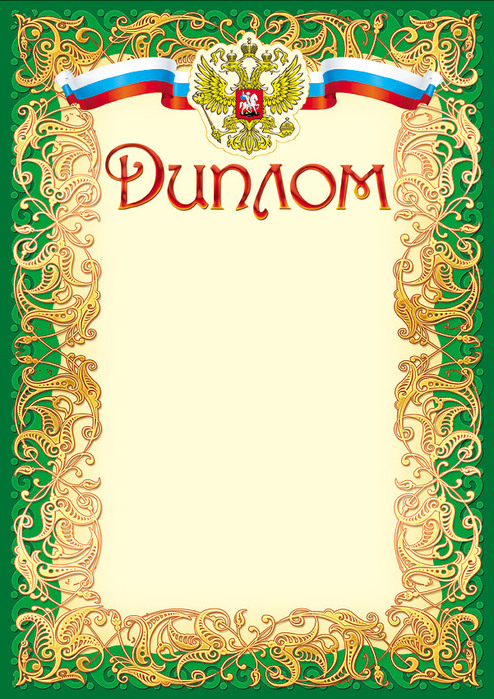 НаграждаетсяБарсукова Анна Витальевнапреподаватель ГБПОУ Ростовской области «Ростовского базового медицинского колледжа», занявшая III местов общероссийском заочном    конкурсе преподавателей химии, биологии и естествознания среди учебных заведений СПО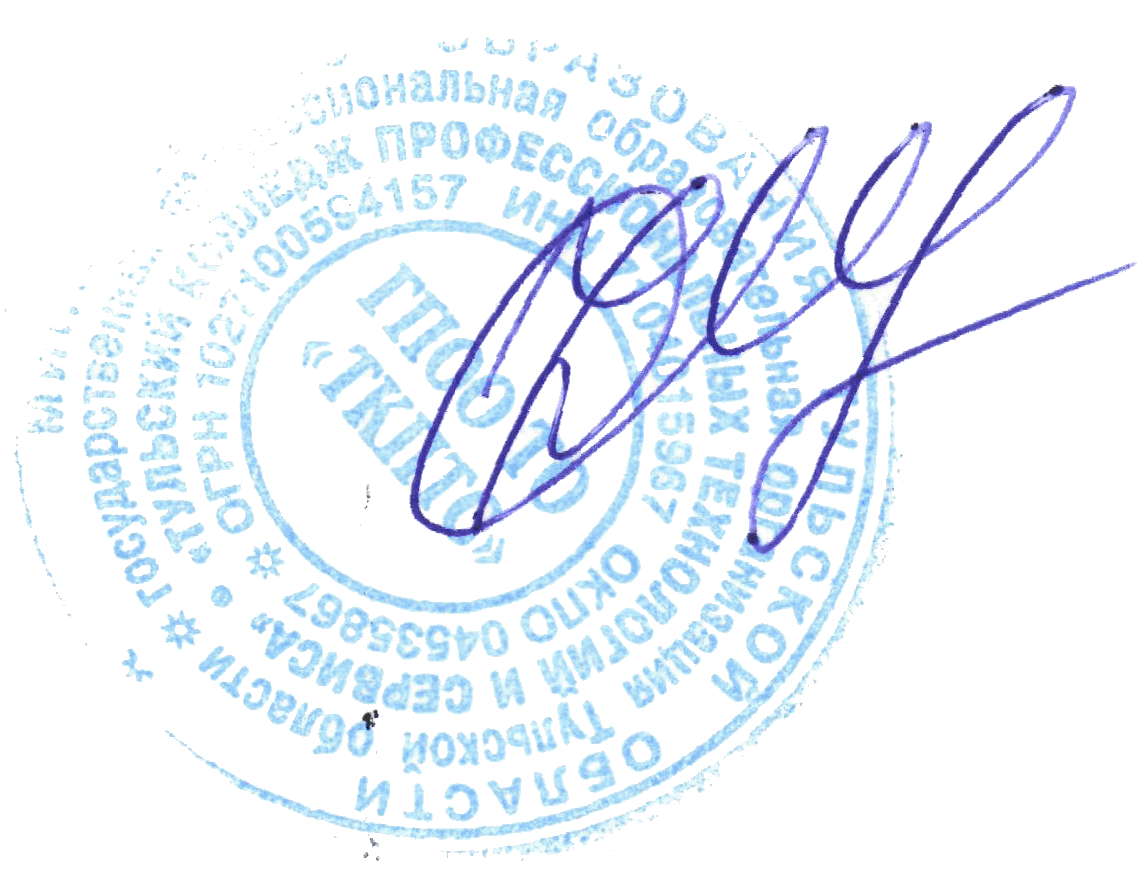                            Директор ГПОУ ТО                            «ТКПТС»                                 С.С. Курдюмов